State of LouisianaState Licensing Board for Contractors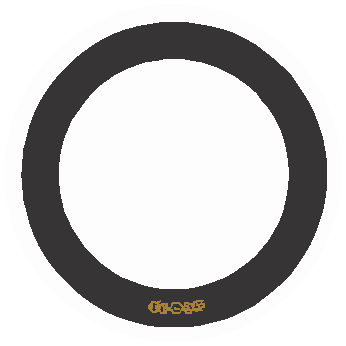 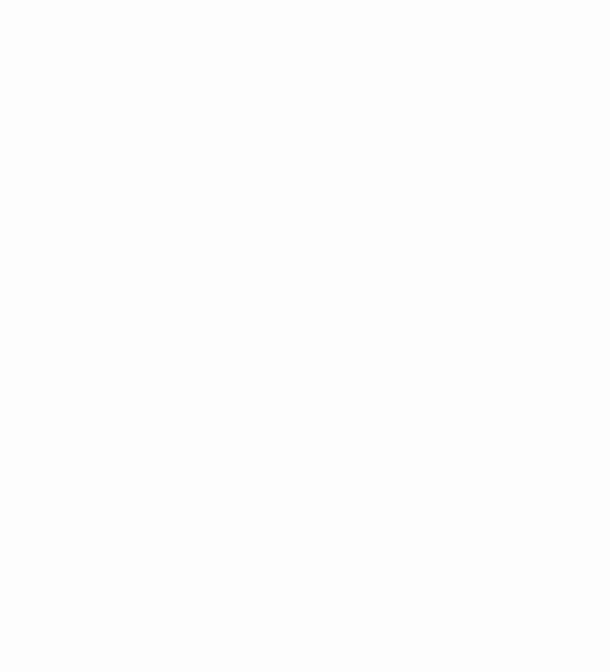 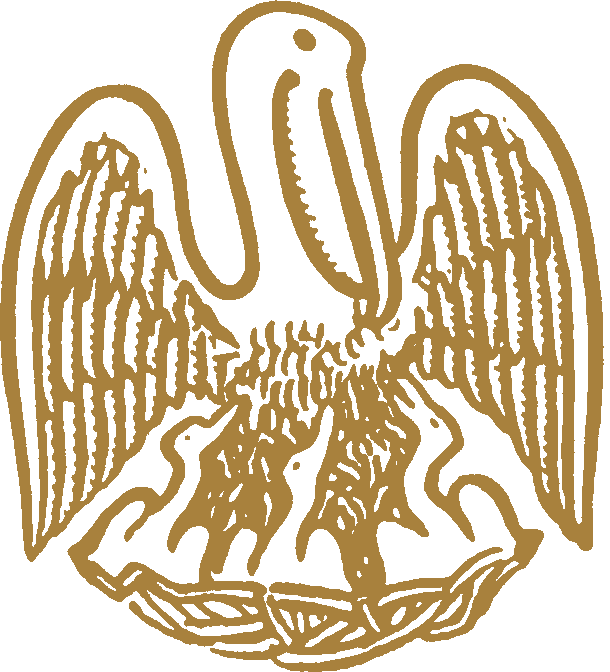 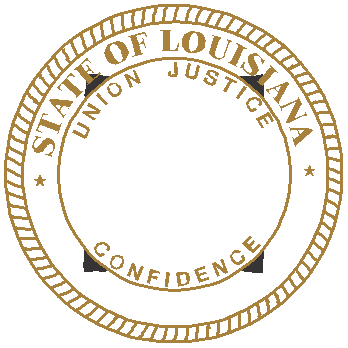 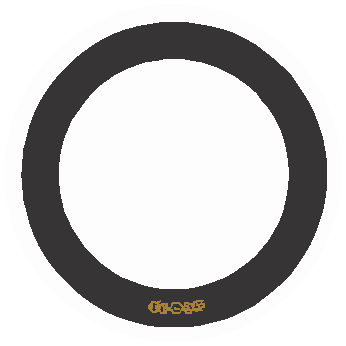 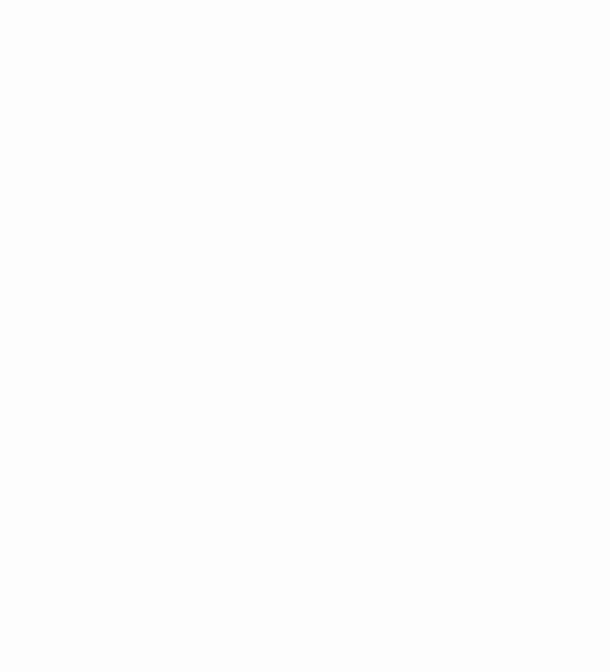 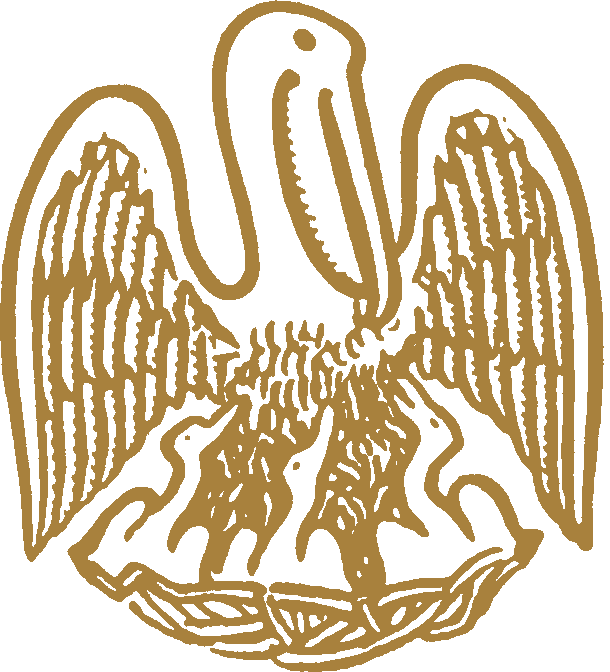 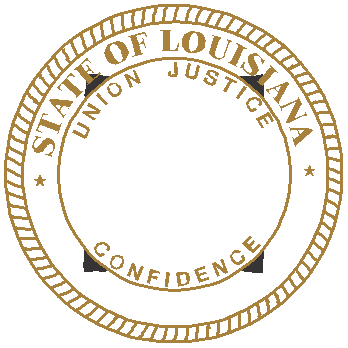 Commercial boardMeeting agendaThursday, April 20, 2017, 9:30 a.m.ROLL CALL – Ms. Tarah Revette PLEDGE OF ALLEGIANCE –Mr. Courtney Fenet, Member INVOCATION & INTRODUCTION – Judge Darrell White, Retired, Hearing OfficerConsideration of the March 16, 2017 Commercial Board Meeting Minutes.Welcome / Introductions – Mr. Michael McDuff, Executive DirectorNEW BUSINESSQUALIFYING PARTY HEARINGS – Consideration of alleged violations by the following licensed contractors for failure to replace a qualifying party despite sixty (60) days elapsing.  La. R.S. 37:2156.1, Sec. 103 Rules and Regulations of the Board.Dynamic Construction & Development, Inc. 	Commercial License 55213; Building Construction	Residential License 881294; Residential Building ContractorJUDGMENTS:1.	Eagle Electric of Houma, Inc., Houma, Louisiana - Consideration of an alleged violation by Eagle Electric of Houma, Inc. (Commercial License 26121) for an unpaid judgment in favor of Teche Electric Supply, LLC rendered by the 22nd Judicial District Court, Parish of St. Tammany on the 8th day of December,  2015.  La. R.S. 37:2150-2192, 2158 (A)(8) and (A)(9), 2156.1(D)(1) and Section 115 of the Board’s Rules and Regulations.2.	JBS Construction and Development, LLC, Greenwell Springs, Louisiana - Consideration of an alleged violation by JBS Construction and Development, LLC (Commercial License 49173 and Residential License 89685) for an unpaid judgment in favor of Southern Pipe & Supply Company, Inc. rendered by the 21st Judicial District Court, Parish of Livingston on the 9th day of November,  2016.  La. R.S. 37:2150-2192, 2158 (A)(8) and (A)(9), 2156.1(D)(1) and Section 115 of the Board’s Rules and Regulations.Compliance HearingS: a)	Complete Construction Contractors, LLC, Baton Rouge, Louisiana – Consideration of an alleged violation for willful misrepresentation of material fact by an applicant in obtaining a license. La. R.S. 37:2158(A)(2).b)	Matthew J. Morris, Baton Rouge, Louisiana – Consideration of an alleged violation for willful misrepresentation of material fact by an applicant in obtaining a license. La. R.S. 37:2158(A)(2).a)	Bryant Management, LLC, Harahan, Louisiana – Consideration of an alleged violation for permitting the contractor’s license to be used by another when the other contractor does not hold a license for the classification of work for which the contract is entered at 259 Longview Drive ($44,374.00) in Destrehan, Louisiana. La. R.S. 37:2158(A)(5).b)	Wiley Wood d/b/a Vision Custom Pools, River Ridge, Louisiana – Consideration of an alleged violation for bidding and/or performing new residential construction without possessing a State Residential Building license at 259 Longview Drive ($44,374.00) Destrehan, Louisiana. La. R.S. 37:2167(A).Chadwick Murray d/b/a CM Electric, L.L.C., Vidalia, Louisiana – Consideration of an alleged violation for acting as a contractor to perform work without possessing a Louisiana State contractor’s license on the Rut Kutters Motorsports project ($12,210.78) in Vidalia, Louisiana. La. R.S. 37:2160(A)(1).a)	Groupe Construction, LLC, Baton Rouge, Louisiana – Consideration of an alleged violation for willful misrepresentation of material fact by an applicant in obtaining a license. La. R.S. 37:2158(A)(2).b)	Homer Nelms Charles, Baton Rouge, Louisiana – Consideration of an alleged violation for willful misrepresentation of material fact by an applicant in obtaining a license. La. R.S. 37:2158(A)(2).West Plumbing, LLC, Gretna, Louisiana – Consideration of an alleged violation for acting as a contractor to perform work without possessing a Louisiana State contractor’s license at 834 South Clearview Parkway ($53,860.00) in Jefferson, Louisiana. La. R.S. 37:2160(A)(1).Southern Spray Foam Insulation, LLC, Lafayette, Louisiana – Consideration of an alleged violation for acting as a contractor to perform work without possessing a Louisiana State contractor’s license on the Neil Sandoz-Roofing Job project ($106,200.00) in Opelousas, Louisiana. La. R.S. 37:2160(A)(1).Able Energy Corp., River Falls, Wisconsin – Consideration of an alleged violation for acting as a contractor to perform work without possessing a Louisiana State contractor’s license on a Solar Panel project at 308 Intrepid Drive ($25,500.00) in Slidell, Louisiana. La. R.S. 37:2160(A)(1).STATUTORY CITATIONS:OLD BUSINESSG. 	COMPLIANCE HEARINGS/CONTINUANCES:1.	Junior's Pool Plastering, LLC, Kenner, Louisiana – Consideration of an alleged violation for bidding and/or performing new residential construction without possessing a State Residential Building license at 2868 Garden Lakes Court ($26,000.00) Paulina, Louisiana. La. R.S. 37:2167(A).2.	Michael Sterling, Anacoco, Louisiana – Consideration of an alleged violation for  having problems relating to the ability of the contractor, its qualifying party, or any of its principal owners or principal shareholders to engage in the business of contracting, as demonstrated by their prior contracting business experience. La. R.S. 37:2158(A)(9).H.	REPORTS:	1.	Staff Report – Ms. Dupuy	2.	Building Report – Mr. Graham	3.	Classification and Testing Report – Mr. Gallo	4.	Legislative/Rules and Regulations Report – Mr. Fenet	5.	Finance Report – Mr. Dupuy 6.	Residential Building Report – Mr. JonesI.	Consideration of additional classifications for residential licenses, residential applications, home improvement registrations and residential licensure exemptions as listed and attached to the agenda, and actions of the April 19, 2017 Residential Building Subcommittee. (Pages 4-17)J.	Consideration of reciprocity and exemption requests as listed and attached to the agenda. (Pages 18-20)K.	Consideration of mold remediation application as listed and attached to the agenda. (Page 21)L.	Consideration of additional classifications as listed and attached to the agenda. (Pages 22-25)M.	Consideration of commercial applications as listed and attached to the agenda. (Pages 26-37)N.	Resolution-Consideration of Resolution Concerning Delegation of Licensure AuthorityEXECUTIVE SESSION (IF Necessary)ADJOURNMENT*Applications issued once all requirements were met.Additional classifications for residential licenses(Pending all requirements being met)Company Name/Classification										Lic. No.LA CUSTOM CONSTRUCTION, LLC	87929	17301 Jefferson Highway, Suite 1B, Baton Rouge, LA 70817	RESIDENTIAL SWIMMING POOLSOXBOW COURT LLC	882080	5527 Willow Street, New Orleans, LA 70115	RESIDENTIAL SWIMMING POOLSResidential Applications FOR LICENSE(Pending All Requirements Being Met)COMPANY NAMESACCESSIBILITY BY DESIGN INC. LOUISIANA	509 Camellia Drive, Lafayette, LA 70503-4701RESIDENTIAL BUILDING CONTRACTORACG CONSTRUCTION LLC	PO Box 2464, Denham Springs, LA 70727-2464RESIDENTIAL BUILDING CONTRACTORAFFORDABLE HANDYMAN LLC THE	157 Ohara Road, Leesville, LA 71446RESIDENTIAL BUILDING CONTRACTORALL HANDS VOLUNTEERS, INC.	6 County Road Suite 6, Mattapoisett, MA 02739RESIDENTIAL BUILDING CONTRACTORANTHONY'S LANDSCAPING, L.L.C.	300 L & A Road, Metairie, LA 70001RESIDENTIAL BUILDING CONTRACTORARAGUZ, ALFREDO H.		10627 Bluestone Creek, San Antonio, TX 78254	RESIDENTIAL FRAMING (SUBCONTRACT LABOR ONLY)BATON ROUGE RESTORATION AND REMEDIATION, LLC	3256 Riverbrook Court, Baton Rouge, LA 70820RESIDENTIAL BUILDING CONTRACTORBEL-AIR BUILDING ENTERPRISES, L.L.C.	8486 Campbellton Street #263, Douglasville, GA 30134RESIDENTIAL BUILDING CONTRACTORBENEFICIAL DISCOVERY SERVICES LLC	4210 Marquette Street, Mandeville, LA 70471RESIDENTIAL BUILDING CONTRACTORBLACK HAWK CONCRETE CONSTRUCTION, LLC605 Enchanted Lane, Bossier City, LA 71111	RESIDENTIAL FOUNDATIONSBRC SOLUTIONS, LLC
14456 Rue Deschenes, French Settlement, LA 70733RESIDENTIAL MASONRY/STUCCOCAMELOT CONSTRUCTION, LLC	3873 S Jasmine Drive, Lake Charles, LA 70605RESIDENTIAL BUILDING CONTRACTORCANA CONSTRUCTION SERVICES, LLC	3392 Crown Road, Darrow, LA 70725RESIDENTIAL BUILDING CONTRACTORCANNON MEDICAL, INC.
182 West 3rd Street, Bldg A, Kenner, LA 70062RESIDENTIAL BUILDING CONTRACTORCENTRAL POOL SERVICES, LLCP.O. BOX 579, Pollock, LA 71467	RESIDENTIAL SWIMMING POOLSCIRRUS CONSTRUCTION, INC.	P.O. Box 1203, Covington, LA 70434RESIDENTIAL BUILDING CONTRACTORCITADEL BUILDERS, LLC	3561 Hessmar Avenue, Metairie, LA 70002RESIDENTIAL BUILDING CONTRACTORCONPEAN JR, JUAN GABRIEL	8784 Sharee Place, Denham Springs, LA 70726	RESIDENTIAL SWIMMING POOLSCONSTRUCTION SERVICES GROUP OF BATON ROUGE LLC	4005 Nicholson Drive, Baton Rouge, LA 70808RESIDENTIAL BUILDING CONTRACTORCOVAR CONSTRUCTION, LLC	6841 Springwood Blvd, Denham Springs, LA 70726RESIDENTIAL BUILDING CONTRACTORCR CONSTRUCTION & DIRT WORKS, LLC	5842 Jane Marie St, Zachary, LA 70791RESIDENTIAL BUILDING CONTRACTOR*CREED CONTRACTING, L.L.C.
398 Mousse Ruelle Drive, Shreveport, LA 71106RESIDENTIAL BUILDING CONTRACTOR*CSRS, INC.
6767 Perkins Road, Suite 200, Baton Rouge, LA 70808RESIDENTIAL BUILDING CONTRACTOR*C-T HOMES, L.L.C.	18300 S I-12 Service Road, Ponchatoula, LA 70454RESIDENTIAL BUILDING CONTRACTORDAVIS CONSTRUCTION AND PROPERTY MAINTENANCE LLC	220 Remington Drive, Mandeville, LA 70448RESIDENTIAL BUILDING CONTRACTORDIGIROLAMO DEVELOPMENT LLC	9749 Vincent Trace, Denham Springs, LA 70726RESIDENTIAL BUILDING CONTRACTOR*DMB CONSTRUCTION LLC	7582 Oakmount Drive, Baton Rouge, LA 70817RESIDENTIAL BUILDING CONTRACTORDOMINGUE, JAMES
207 Jerry Street, Lafayette, LA 70503RESIDENTIAL BUILDING CONTRACTORDOVE GROUP LLC
3133 S. Darla Avenue, Ste. C, Gonzales, LA 70737RESIDENTIAL BUILDING CONTRACTORDWIGHT HIDALGO CONSTRUCTION, LLC
777 Michigan Ave., Ste B, Port Allen, LA 70767RESIDENTIAL BUILDING CONTRACTORENTERPRISE RESTORATION SERVICES, L.L.C.	1744 South Lane, Mandeville, LA 70471RESIDENTIAL BUILDING CONTRACTORFAIRWAY BUILDERS, LLC	113 Billingford Dr, Lafayette, LA 70508RESIDENTIAL BUILDING CONTRACTORFONTENOT, DANNY		1450 Strozier Road, West Monroe, LA 71291RESIDENTIAL BUILDING CONTRACTORFRUGE HOMES LLC	310 Harper Rd Apt C, Iowa, LA 70647RESIDENTIAL BUILDING CONTRACTOR*G&S CONSTRUCTION SERVICES, L.L.C.
7575 Jefferson Hwy #317, Baton Rouge, LA 70806RESIDENTIAL BUILDING CONTRACTORGALLA GROUP, L.L.C., THE	19300 N Third Ave., Ste. A, Covington, LA 70434RESIDENTIAL BUILDING CONTRACTORGATOR HOMES & RENOVATION L.L.C.	8312 King Drive, Denham Springs, LA 70726RESIDENTIAL BUILDING CONTRACTOR*GOTECH, INC.
8383 Bluebonnet Blvd., Baton Rouge, LA 70810RESIDENTIAL BUILDING CONTRACTORGREAT AMERICAN HOMES, LLC	138 Grand Champions Lane, Slidell, LA 70458RESIDENTIAL BUILDING CONTRACTOR*GRIGGS MITCHELL AND ASSOC. OF LOUISIANA, LLC
900 Ryan Street, Suite 600, Lake Charles, LA 70601RESIDENTIAL BUILDING CONTRACTORGULFSTREAM POOLS & SPAS, LLC	142 Milan Circle, Lafayette, LA 70508RESIDENTIAL SWIMMING POOLS*HAMMERMAN & GAINER, INC.
1010 Common Street, Suite 2600, New Orleans, LA 70112RESIDENTIAL BUILDING CONTRACTORHEBERT PROPERTY INVESTMENTS, LLC	1000 Randy Road, Picayune, MS 39466RESIDENTIAL BUILDING CONTRACTOR*HGI CATASTROPHE SERVICES, L.L.C.
1010 Common Street, Suite 2600, New Orleans, LA 70112RESIDENTIAL BUILDING CONTRACTOR*HILTON CONSTRUCTION LLC	3117 Monteigne Circle, Monroe, LA 71201RESIDENTIAL BUILDING CONTRACTORICON LLC
5000 Hwy 22, Mandeville, LA 70471RESIDENTIAL BUILDING CONTRACTORINNOVATIVE CUSTOM HOMES LLC	506 South College Street, Denham Springs, LA 70726RESIDENTIAL BUILDING CONTRACTORINTEGRATIVE SOLUTIONS, LLC	7516 Bluebonnet Blvd Unit 173, Baton Rouge, LA 70810RESIDENTIAL BUILDING CONTRACTORJ & B FLOORING, INC. OF MS	P. O. Box 8867, Biloxi, MS 39535-8667RESIDENTIAL BUILDING CONTRACTOR*J C POOL & SPA LLC
305 Rebel Road, Vivian, LA 71082RESIDENTIAL SWIMMING POOLSJA EUBANKS CONSTRUCTION SOUTHEAST, INC.	138 Brierfield Drive, Madison, MS 39110RESIDENTIAL BUILDING CONTRACTOR*JC HOMES & DEVELOPMENT, L.L.C.
P.O. Box 4772, Lake Charles, LA 70606RESIDENTIAL BUILDING CONTRACTORJOE COX CUSTOM HOME BUILDERS, LLC22923 Brevard Lane, Zachary, LA 70791	RESIDENTIAL FRAMING (SUBCONTRACT LABOR ONLY)JOHNSON, AARON JOSHUA		2480 78th Avenue, Baton Rouge, LA 70807RESIDENTIAL BUILDING CONTRACTORK&T INSTITUTE, LLC, THE	3939 Tulane Avenue, Suite 201, New Orleans, LA 70119RESIDENTIAL BUILDING CONTRACTORKAP PROPERTIES OF ACADIANA, L.L.C.	312 Kilchrist Road, Carencro, LA 70520RESIDENTIAL BUILDING CONTRACTOR*LAMAR FRAMING OF MANDEVILLE, LLC	PO Box 2591, Mandeville, LA 70470RESIDENTIAL BUILDING CONTRACTORLIRO ENGINEERS, INC.	3 Aerial Way, Syosset, NY 11791RESIDENTIAL BUILDING CONTRACTOR*LOTT CUSTOM HOMES LLC	395 Jessie Jones Drive, Benton, LA 71006RESIDENTIAL BUILDING CONTRACTORLOUISIANA ENERGY EQUIPMENT COMPANY, LLC3161 Dena Lynn Avenue, Baton Rouge, LA 70816RESIDENTIAL BUILDING CONTRACTORMATTERN, DONALD W.
161 W. Augusta Lane, Slidell, LA 70458RESIDENTIAL BUILDING CONTRACTORMCKEITHEN, DEVON WAYNE		1455 Cowart St., Jena, LA 71342RESIDENTIAL BUILDING CONTRACTORMD CONSTRUCTION AND SERVICES LLC	432 Pine Shadows Drive, Slidell, LA 70458RESIDENTIAL BUILDING CONTRACTOR*METRO SERVICE GROUP, INC.
9641 Old Gentilly Road, New Orleans, LA 70127RESIDENTIAL BUILDING CONTRACTORMIKE CARSON CONSTRUCTION, INC.	P.O. Box 81341, Lafayette, LA 70598RESIDENTIAL BUILDING CONTRACTORMILES CONSTRUCTION SERVICES, LLC
1511 University Avenue, Monroe, LA 71203RESIDENTIAL BUILDING CONTRACTORMILLENNIUM CONSTRUCTION, LLC	3254 Mallett Road, Ste. C, D'Iberville, MS 39540RESIDENTIAL BUILDING CONTRACTORMOREA, WILLIAM ELTON
393 E. Petros Rd., Pearl, MS 39208RESIDENTIAL BUILDING CONTRACTORMURRELL, REGINALD L.		218 Hamilton Drive, Pineville, LA 71360	RESIDENTIAL SWIMMING POOLSOMH CONSTRUCTION, LLC	5705 Plauche Court, Suite A, Harahan, LA 70123RESIDENTIAL BUILDING CONTRACTOROVER CREATE CONSTRUCTION LLC
381 Brown Thrasher Loop S, Madisonville, LA 70447-3035RESIDENTIAL BUILDING CONTRACTORPERCY J. MATHERNE CONTRACTOR, INC.P. O. Box 74070, Baton Rouge, LA 70874RESIDENTIAL BUILDING CONTRACTOR*PINNACLE PRECISION SERVICES LLC
P. O. Box 78286, Baton Rouge, LA 70837RESIDENTIAL BUILDING CONTRACTOR*PREAUX CONSTRUCTION SERVICES, LLC
2254 Beck Street, New Orleans, LA 70131RESIDENTIAL BUILDING CONTRACTORPRO ONE CONSTRUCTION, L.L.C.200 Lodge Drive #411, Lafayette, LA 70506	RESIDENTIAL MASONRY/STUCCO*PROVIDENT DISASTER RECOVERY MANAGEMENT L.L.C.
6767 Perkins Rd., Ste 200, Baton Rouge, LA 70808-4257RESIDENTIAL BUILDING CONTRACTOR*REYNOLDS DEVELOPMENTS, L.L.C.	1908 Wildair Drive, New Orleans, LA 70122RESIDENTIAL BUILDING CONTRACTORRIVERSIDE BUILDERS LLC	932 Rosa Ave, Metairie, LA 70005RESIDENTIAL BUILDING CONTRACTORROBINSON, GEORGE E.		7313 Chatelain Drive, New Orleans, LA 70128RESIDENTIAL BUILDING CONTRACTORROUSE INC RESTORATION	1001 N Rose Street, Baltimore, MD 21205RESIDENTIAL BUILDING CONTRACTORRWL DEVELOPMENT, LLC	321 Jardin Loop, Covington, LA 70433RESIDENTIAL BUILDING CONTRACTOR*RYLEE CONTRACTING, INC.
P. O. Box 13267, Alexandria, LA 71315RESIDENTIAL BUILDING CONTRACTORSALINAS CONCRETE LP1300 10TH Street, Plano, TX 75074	RESIDENTIAL FOUNDATIONS*SAVECO MASONRY SERVICES, INC.
550 Twin Point Drive, Benton, LA 71006RESIDENTIAL BUILDING CONTRACTORSAVOY CARPENTRY, LLC	P.O. Box 579, Livonia, LA 70755RESIDENTIAL BUILDING CONTRACTORSHIV SERVICES, LLC	P. O. Box 40116, Baton Rouge, LA 70835RESIDENTIAL BUILDING CONTRACTORSHOFFSTALL CONSTRUCTION, L.L.C.	311 South Telemachus, New Orleans, LA 70119RESIDENTIAL BUILDING CONTRACTORSICARD PROPERTIES LLC	65480 Mulberry Street, Mandeville, LA 70448RESIDENTIAL BUILDING CONTRACTORSIMPLE VENTURES, LLC	379 Huey Lenard Loop, West Monre, LA 71292RESIDENTIAL BUILDING CONTRACTORSNIDER CONSTRUCTION GROUP, L.L.C.	PO Box 4071, Lake Charles, LA 70606RESIDENTIAL BUILDING CONTRACTOR*SOLA BUILDERS LLC408 Wilson St, Lafayette, LA 70501RESIDENTIAL BUILDING CONTRACTORST.PE' CONSTRUCTION LLC	958 Highway 1207, Deville, LA, 71328RESIDENTIAL BUILDING CONTRACTORSTAR FRAMING OF LOUISIANA, LLC18733 Ducros Rd., Prairieville, LA 70769	RESIDENTIAL FRAMING (SUBCONTRACT LABOR ONLY)STRUCTURE DESIGN & CONSTRUCTION, LLC	2370 Ray Weiland, Baker, LA 70714RESIDENTIAL BUILDING CONTRACTORTOUCHTON CONSTRUCTION & REAL ESTATE SERVICES, LLC
318 Boliver Road, Converse, LA 71419RESIDENTIAL BUILDING CONTRACTOR; RESIDENTIAL SWIMMING POOLSTURNER INVESTMENT GROUP, INC.	511 Telfair Street, Dublin, GA 31021RESIDENTIAL BUILDING CONTRACTORVISTA CONSTRUCTION, LLC	6239 General Diaz Street, New Orleans, LA 70124RESIDENTIAL BUILDING CONTRACTORWHIRLWIND CONTRACTORS, LLC	4305 Thalia Street, New Orleans, LA 70125RESIDENTIAL BUILDING CONTRACTORHOME IMPROVEMENT REGISTRATION APPLICATIONS(Pending All Requirements Being Met)COMPANY NAMES*"OTC"-ON TIME CONSTRUCTION LLC	5311 Duke Ave., Hall Summit, LA 71034-50124B CONSTRUCTION GROUP LLC	976 Jordan St., Shreveport, LA 71101-4310A AND S CONSTRUCTION LLC	4400A Ambassador Caffery Pkwy, #193, Lafayette, LA 70508-6706A PLACE OF RESTORATION, INC.	P. O. Box 1182, Gray, LA 70359-1182ACG CONSTRUCTION LLC	PO Box 2464, Denham Springs, LA 70727-2464ADAIR'S HOME IMPROVEMENT LLC	11306 Juban Parc Ave., Denham Springs, LA 70726-6487AICARD, STEVEN G.		592 Huseman Ln., Covington, LA 70435-0579ALL OVER CITY PAINTERS LLC	406 20th St., Apt. #30, Gretna, LA 70053-5736*A-TEAM REPAIR SERVICES, LLC
2721 Delacroix Hwy, St. Bernard, LA 70085-4625B & A ALL AROUND, LLC	129 St. Margarite Street, Lafayette, LA 70501-3915B & K HOME IMPROVEMENTS, L.L.C.	903 E. Tom Stokes Ct., Baton Rouge, LA 70810*B.L.J. CONSTRUCTION COMPANY L.L.C.	6926 Lake Willow Drive, New Orleans, LA 70126BAD BOYS CONSTRUCTION, L.L.C.	2333 Painters Street, New Orleans, LA 70117-7536*BA-ROUGE HOME RESTORATION LLC
1610 Carrollton Ave., Apt. O, Metairie, LA 70005-5002*BAYOU STATE CUSTOM CABINETS, LLC
1001 Sterlington Rd., Monroe, LA 71203-3845BEAR'S CONTRACTING L.L.C.	507 Bossier Point Rd., Elm Grove, LA 71051-8572BENNIE, PANKY		1777 N. Foster Dr., Baton Rouge, LA 70806-1004BIG BEAR LOG HOMES, INC.	P. O. Box 160, Calpine, CA 96124-0160*BIG OAK CONSTRUCTION, LLC
3745 Choctaw Dr., Ste. C, Baton Rouge, LA 70805-8333BLC CONTRACTORS, L.L.C.
P O Box 104, Sibley, LA 71073-0104BROWER CONSTRUCTION LLC	404 Stewart Ave., River Ridge, LA 70123-1461*CANARY CONSTRUCTION LLC
2904 Alana Ln., Marrero, LA 70072-6559*CARPENTER'S CONSTRUCTION SERVICES, LLC
30858 E. Knight Dr., Denham Springs, LA 70726-1520CENTRAL TRIM CO LLC	P. O. Box 32, Greenwell Springs, LA 70739-5265CHAD MARTIN PROFESSIONAL TRIM CARPENTERS LLC	201 Moss Bayou Ln., Kenner, LA 70065-6603CHATMAN'S DEMOLITION DERBY LLC	3827 Grand Caillou Rd., Houma, LA 70363-7198*CLASSIC STONE COMPANY, LLC
4717 Viking Dr., Bossier City, LA 71111-7420CLEAN-AWAY, LLC	13130 Wenham Ave., Baton Rouge, LA 70815CLOTEAUX CONSTRUCTION LLC	415 Desjacques Rd., Lafayette, LA 70506-1745COBB, BRIAN		2988 Eaton Street, Baton Rouge, LA 70805COLLIER, WILLIE J.		3734 Wayne Drive, Baton Rouge, LA 70805-6041COMMERCIAL CUSTOM SEATING AND UPHOLSTERY, INC.	12601 Western Avenue, Garden Grove, CA 92841-4014COMPLETE CONTRACTING OF LOUISIANA, L.L.C.	8509 Woodhill Lane, Bossier City, LA 71111CRAGAR GROUP, LLC, THE	265 Jackie Ln., Stonewall, LA 71078-9448*CROCHET, JIM JUDE
P. O. Box 325, Matthews, LA 70375-0325CURB APPEAL PROPERTY PRESERVATION SERVICES, LLC	2568 Jeanne St., Marrero, LA 70072-6440*CUSTOM QUALITY CONSTRUCTION, LLC
38818 Drott Ln., Ponchatoula, LA 70454-4836DEKEYZER HARDSCAPES, LLC	1024 Lakeshore Drive, Pineville, LA 71360-6189DIS & DAT CONSTRUCTION, HOME MAINTENANCE & REPAIRS, L.L.C.	211 Bellaire Dr., Houma, LA 70360-1722DOMINGUEZ CONSTRUCTION SERVICE, LLC	1640 Marcia Dr., Baton Rouge, LA 70815-2069DOUBLE C HOME REPAIR , LLC	1604 Duhon Rd., Duson, LA 70529-4329*ECO-WISE LLC
2700 Jackson Blvd., Chalmette, LA 70043-2922ECOVIEW WINDOWS OF THE GULF COAST, LLC	1000 Caruso Blvd., Ste. 181, Slidell, LA 70461-3573ET HOME IMPROVEMENT, LLC	6435 W. End Blvd., New Orleans, LA 70124EXCLUSIVE INSTALLATION LLC	72242 Bunny Ln., Covington, LA 70433-0839FILMORE CONSTRUCTION LLC	1400 Tiffany Dr., LaPlace, LA 70068-6239*FITZSIMONS, MICHAEL JASON
74408 Wilkinson Rd., Covington, LA 70435-7003FONTENOT WOOD WORKS & HOME IMPROVEMENT LLC	640 Desire Street, New Orleans, LA 70117G PROPERTY AND CONSTRUCTION LLC	12493 Alex King Rd., Geismar, LA 70734GLOBAL SOLUTIONS HOME RENOVATION CORPORATION	2283 Lexington Dr., Barksdale AFB, LA 71111-2170GOBER, RICHARD PAUL		12612 Old Highway 99 S, Seminole, OK 74868-5803GRASSY COUTURE, LLC	36387 Highway 36, Pearl River, LA 70452-4223*GREEN COUNTRY RESTORATION, LLC
1420 Helios Ave., Metairie, LA 70005-2015GROS, KEITH J.		185 Laroussini St., Westwego, LA 70094-4210HADLEYS HOME IMPROVEMENT 360 LLC10809 N. Ridge Dr., Baton Rouge, LA 70811-1758HEARTLAND INVESTMENTS, L.L.C.	P. O. Box 83360, Baton Rouge, LA 70884-3660HERNANDEZ, JULIO CESAR		P. O. Box 174, Mandeville, LA 70471-0174HINKLE BROTHER'S LLC	2031 Amir Rd., Baton Rouge, LA 70816-3232HOME ENERGY SAVERS L.L.C.	202 Alpha Street, Belle Chasse, LA 70037HORIZON RENOVATION LLC	121 West Esplanade Ave., Apt. #3205, Kenner, LA 70065-2490HUTTER CONSTRUCTION SERVICES, L.L.C.	111 West Easy Street, Destrehan, LA 70047J & J HOME IMPROVEMENTS, LLC	12990 Galloway Garden Ln., Walker, LA 70785-4421J FLORES CONSTRUCTION L.L.C	4186 Aletha Drive, Baton Rouge, LA 70814-4506J KOLB ENTERPRISES, LLC	9124 N. Parkview Dr., Baton Rouge, LA 70815-4140J.I. HERNANDEZ PAINTING, LLC	9927 Spur Rd., Denham Springs, LA 70726-1547JENKINS TILE CO., INC.	12260 Industriplex Boulevard, Baton Rouge, LA 70809-5126JENNINGS & SONS RENOVATION AND CONSTRUCTION, LLC	P. O. Box 262, Lafayette, LA 70583*JOHN W. ANDREWS LLC819 Lesseps Street, New Orleans, LA 70117-4719KELVIN MASONRY LLC	201 Genet Dr., Arabi, LA 70032-2035KEX DESIGN + BUILD, LLC	1621 St. Anthony St., New Orleans, LA 70116-1209LA CUSTOM FLOORING LLC	205 Palm Springs Dr., Slidell, LA 70458-5111LANDRY TILE INC.	5001 River Road, Harahan, LA 70123-5313*LANDSCAPING & IRRIGATION GROUP, LLC, THE
10025 Garden Oaks Ave., Denham Springs, LA 70706-0465*LAROCK JR, WESLEY A.	224 West Walnut Street, Stowe, PA 19464-6292*LEGACY RENOVATIONS AND HOME MAINTENANCE, L.L.C.
P. O. Box 198, Franklinton, LA 70448-0138LEGGETT FLOORING AND REMODELING, LLC	2212 Heck Young Road, Baker, LA 70714*LEONE DESIGN AND CONSTRUCTION, L.L.C
P. O. Box 45861, Baton Rouge, LA 70895-4881LIGHTHOUSE PROPERTY SERVICES LLC	20431 Perrilloux Rd., Livingston, LA 70754-3331*LOPEZ INVESTMENTS, LLC
605 Enchanted Ln., Bossier City, LA 71111-8211M. J. WILLIAMS HOME IMPROVEMENTS LLC	650 N. Ardenwood Dr., Apt. 1705, Baton Rouge, LA 70806-2674MARCO JULIAN CONSTRUCTION LLC	3011 Marigny St., New Orleans, LA 70122-4440MCDANIEL, MARCUS26146 Easterly Ln., Maruepas, LA 70449-8128METOYER BROTHERS TRADING & CONSULTING, L.L.C.	P. O. Box 1891, Shreveport, LA 71105MILES CONSTRUCTION SERVICES, LLC	1511 University Avenue, Monroe, LA 71203MILLS, JUSTIN		421 Harmony Street, New Orleans, LA 70115MILLS, WESLEY		P. O. Box 160, Zachary, LA 70791-0160*NEXLEVEL NOLA CONSTRUCTION AND CONSULTANTS LLC	11303 Midpoint Dr., New Orleans, LA 70128-3434NJW CONSTRUCTION CORP	800 Washington St., Ste. 110, St. Louis, MO 61010-1202OAM CONSTRUCTION LLC94 John Hopkins Dr., Kenner, LA 70065-4068*ON THE GEAUX HOME MAINTENANCE INC
14141 Airline Hwy, Ste. 4X, Baton Rouge, LA 70817-6260*ON TIME RENOVATION, LLC
16330 Turning Leaf Dr., Prairieville, LA 70769-4855ORLANDOS HOME IMPROVEMENTS LLC	4101 Piedmont Dr., New Orleans, LA 70122-4831PALACE PROPERTY IMPROVEMENTS LLC	26401 John L. Ln., Denham Springs, LA 70726-6004PEOPLE'S ELECTRICIAN, LLC, THE	P.O. Box 50835, New Orleans, LA 70150-0835PRO DEMOLITION, LLC	P. O. Box 539, Fresno, TX 77545-0539*PROPERTY ENHANCEMENTS OF LA, LLC
69397 16th Section Rd., Pearl River, LA 70452-5951PROVIDENT DISASTER RECOVERY MANAGEMENT L.L.C	6767 Perkins Rd., Ste 200, Baton Rouge, LA 70808-4257*RBF MINOR REPAIRS & CLEANING SERVICE LLC
PO Box 41512, Baton Rouge, LA 70815RICARDO LANCERIO LLC	6218 Arts St., New Orleans, LA 70122-5504ROSE DE NOLA REMODELING & CONSTRUCTION LLC	6071 Annunciation St., New Orleans, LA 70118-5706*SA REMODELING LLC
1924 Deleware Ave., Kenner, LA 70065-6258SAMUELS HANDYMAN SERVICES LLC	13414 Herring Dr., Walker, LA 70785-6705SEC HOME REMODELING LLC	11422 Autumn Run Dr., Ponchatoula, LA 70754-4327SLM BUILDERS, LLC	356 Harper Street, Sarepta, LA 71071SOUTHERN CREATIONS CONSTRUCTION GROUP, L.L.C.	14516 Oak Path Dr., Prairieville, LA 70769-3285*SPECIALTY COATING SERVICES LLC
18312 Manchac Place Dr., Prairieville, LA 70739-3388STONE OPERATIONAL SERVICES INC	3900 N. Causeway Blvd., Ste 1200, Metairie, LA 70002-7237THOMPSON'S HOME IMPROVEMENT L.L.C.	P. O. Box 448, Denham Springs, LA 70727-0448TOP TEAM CONSTRUCTION, LLC	15540 Alphonse Forbes Rd., Pride, LA 70770TOPP NOTCH CONSULTANTS GROUP LLC	1434 Monterrey Blvd., Baton Rouge, LA 70815-1046TRINITY CONSTRUCTION OF KENNER, LLC	504 W. Esplande Ave, Kenner, LA 70065-2576TURNER'S HOUSE PAINTING LLC	27393 Hwy 15, Apt, 152, Ferriday, LA 71334-3374UNDER PRESSURE - PREMIER PRESSURE WASHING LLC	143 Grand Avenue, Lafayette, LA 70503VICKNAIR CONSTRUCTION, L.L.C.	21410 Pontchartrain Dr., Ponchatoula, LA 70454-4569WATER TIGHT CONSTRUCTION LLC	143 Ranch Road, Slidell, LA 70460*WATSON, MARVIN
2026 Charles St.,Vidilia, LA 71373-3005*WELLS, WALTER		9618 Jefferson Hwy, Ste. D 172, Baton Rouge, LA 70809-9636WELLS JR., JACKIE	P. O.Box 519, Walker, LA 70785*YBARRA, JUAN MARTIN		1454 Dement Rd., Doyline, LA 71023-3600LICENSURE EXEMPTION REQUESTS(Pending all Requirements Being Met)RECIPROCITYBENSON BUILDERS & PROPERTIES, INCORPORATED
205 Park Court, Ridgeland, MS 39157Status: Application; Building ConstructionQualifying Party: Richard Allen BensonExaminationCAMBRIDGE CONSTRUCTION MANAGEMENT INC.
P.O. Box 913, Roswell, GA 30077Status: Application; Municipal and Public Works ConstructionQualifying Party: Marcus Mandell MooreExaminationCDM CONSTRUCTORS, INC.
555 17th St., Suite 1100, Denver, CO 80202Status: Currently Licensed (CL 28539)Adding Classification: Electrical Work (Statewide)Qualifying Party: Jeff Raleigh LeonardExaminationCHRISTIAN BROTHERS, INC. OF GEORGIA
416 Pirkle Ferry Road, Bldg. 1, Cumming, GA 30040Status: Currently Licensed (CL 46336)Adding Qualifying Parties: Gregory Smith and Wendell CornettExamination: Building ConstructionCNT FOUNDATIONS, LLC
3362 Navajo Street, N. Charleston, SC 29405Status: Application; Building ConstructionQualifying Party: Christopher Travis BedsonExaminationEMMONS ELECTRICAL CONTRACTORS, INC.
34565 US Highway 31, Stapleton, AL 36578Status: Application; Electrical Work (Statewide)Qualifying Party: Kenneth E. EmmonsExaminationEUTAW CONSTRUCTION COMPANY, INCORPORATED
P.O. Box 36, Aberdeen, MS 39730Status: Currently Licensed (CL 39670)Adding Qualifying Parties: Jonathan Ryan Hust and Jarrad Larkin GoffExaminations: Building Construction and Electrical Work (Statewide)GEMCO CONSTRUCTORS LLC
1203 East Saint Clair Street, Suite B, Indianapolis, IN 46202Status: Currently Licensed (CL 62968)Adding Classification: Electrical Work (Statewide)Adding Qualifying Party: David Allen HedgeExaminationJ MORENO ELECTRIC, LLC
328 Heritage Avenue, Gretna, LA 70056Status: Application; Electrical Work (Statewide)Qualifying Party: Juan MorenoExaminationLOENBRO, INC.
1900 32nd Ave. NE, Black Eagle, MT 59414Status: Application; Heavy Construction and Electrical Work (Statewide)Qualifying Party: Jared Earl WilliamsExamination; Electrical Work (Statewide)LONG ELECTRIC LLC
924 Congress Circle, Jonesboro, AR 72401Status: Application; Electrical Work (Statewide)Qualifying Party: Jesse A. MeeksExaminationPRAIRIE CONTRACTORS, INC. OF IL
9318 Gulfstream Road, Unit C, Frankfort, IL 60423Status: Application; Building ConstructionQualifying Party: Peter C. HegartyExaminationS & B ENGINEERS AND CONSTRUCTORS, LTD.
P. O. Box 266245, Houston, TX 77207-6245Status: Currently Licensed (CL 27885)Adding Qualifying Party: John M. McNeillExamination: Electrical Work (Statewide)SAULSBURY INDUSTRIES, INC.
2951 E. Interstate 20, Odessa, TX 79766Status: Currently Licensed (CL 56333)Adding Classification: Electrical Work (Statewide)Adding Qualifying Party: Mark Arnold Saulsbury; Electrical Work (Statewide)Qualifying Party: Jimmy Lynn Matthews, Jr.; Heavy Construction SHIVERS CONSTRUCTION COMPANY LLC
P.O. Box 22605, Jackson, MS 39225Status: Currently Licensed (CL 54811)Adding Classification: 7-20 Heat, Air Conditioning, Ventilation Duct Work and RefrigerationAdding Qualifying Party: John Henry BerryExaminationSOUTHEAST POWER CORPORATION
1805 Hammock Road, Titusville, FL 32796Status: Currently Licensed (CL 36282)Adding Classification: Electrical Work (Statewide)Adding Qualifying Party: Jason Maurice SpiveyExaminationVISION CONSTRUCTORS, INC.
P.O. Box 2686, Gulfport, MS 39505Status: Application; Building ConstructionQualifying Party: John Michael RollinsExaminationWILLIAM ELTON MOREA
393 E. Petros Rd., Pearl, MS 39208Status: Application; Residential Building ContractorQualifying Party: William Elton MoreaExaminationExemptionsCLEVELAND J. BILLIOT III GENERAL CONTRACTING, INC.
P.O. Box 3572, Morgan City, LA 70380Status: Currently Licensed (CL 39106) Adding Classifications: Building Construction and Heavy ConstructionQualifying Party: Cleveland J. Billiot IIIExaminationsFIRMIN TRUCKING LLC
8814 Veterans Blvd Suite 3-173, Metairie, LA 70003Status: Currently Licensed (CL 55668)Adding Classifications:  Building Construction; 7-37 Permanent or Paved Highways and Streets (Concrete); 7-90 Demolishing WorkQualifying Party: Ronald Felix FirminExaminationsLOUISIANA ENERGY EQUIPMENT COMPANY, LLC
3161 Dena Lynn Avenue, Baton Rouge, LA 70816Status: Application; Highway, Street, and Bridge Construction; Heavy Construction; and Residential Building ContractorQualifying Party: Thomas G. Means Sr.ExaminationsNEXT GENERATION LOGISTICS, LLC
4728 Utica Street, Suite 100, Metairie, LA 70006Status: Currently Licensed (CL 63116)Adding Classification: Heavy ConstructionQualifying Party: Edwin P. Compass IVExaminationNOVO COMMUNICATIONS, LLC
935 Gravier St Ste. 1044, New Orleans, LA 70112Status: Currently Licensed (CL 51411)Adding Classification: Building ConstructionQualifying Party: Miliss Mary McKayExaminationTEI COOLING TOWERS, INC.2821 Lackland Rd., Ste. 340, Fort Worth, TX 76116Status: Application; 7-66 Water Cooling Towers and AccessoriesQualifying Party: Rodney W. ApplegateExamination and 60 day waiting periodWEST LOUISIANA CONSTRUCTION COMPANY, LLC
369 Good Hope Road, Anacoco, LA 71403Status: Currently Licensed (CL 57493)Adding Classification: Municipal and Public Works ConstructionQualifying Party: Monty William OrmeExaminationMOLD REMEDIATION APPLICATIONS FOR LICENSE(Pending all requirements being met)Company Name(s) AECOM TECHNICAL SERVICES, INC.	120 S Central Avenue Suite 400, Clayton, MO 63105CASTILLO CONSTRUCTION, LLC	609 Metairie Road, Suite 220, Metairie, LA 70005CONSTRUCTION SOLUTIONS BY JOEY, LLC	411 Juliette Lane, Mandeville, LA 70448-2268NOBLES CONSTRUCTION, L.L.C.	562 Columbia Street, Bogalusa, LA 70427SERVICEMASTER RECOVERY SERVICES BY TLC, LLC	2360 Texas Ave, Bridge City, TX 77611Additional classifications(Pending all requirements being met)Company Name/Classification(s)										Lic. No.A & A BUILDING SPECIALTIES, INC.								60199P.O. Box 17540, Shreveport, LA 71138	BUILDING CONSTRUCTIONAA STUCCO AND MASONRY LLC									5591830627 Heron View, Springfield, LA 70462	SPECIALTY: MARBLE, STONE, AND CAST STONE CONSTRUCTION AND ARTIFICIAL ROCK FABRICATIONACA MECHANICAL/INDUSTRIAL, L.L.C.								    432P. O. Box 6176, Alexandria, LA 71307	PLUMBING (STATEWIDE)BROTHERS SERVICES, INC.									552824541 Verot School Road, Youngsville, LA 70592	SPECIALTY: LANDSCAPING, GRADING AND BEAUTIFICATIONCDM CONSTRUCTORS, INC.									28539555 17th St., Suite 1100, Denver, CO 80202	ELECTRICAL WORK (STATEWIDE)CHAMORRO CONTRACTORS, LLC								609044605 Bayouside Drive, Chauvin, LA 70344	HEAVY CONSTRUCTIONCLEVELAND J. BILLIOT III GENERAL CONTRACTING, INC.					39106P.O. Box 3572, Morgan City, LA 70380	BUILDING CONSTRUCTION; HEAVY CONSTRUCTIONCWI INC.												34591422 E. Lockwood Street, Ste. 100, Covington, LA 70433	SPECIALTY: ANALYTICAL SAMPLING, AUDITING, INSPECTION AND TESTINGDEEDL INVESTMENTS, L.L.C.									6285516 Veterans Blvd., Ste. B, Kenner, LA 70062	MECHANICAL WORK (STATEWIDE)DIRT WORKS INC.											62231P. O. Box 340, Patterson, LA 70392	SPECIALTY: PERMANENT OR PAVED HIGHWAYS AND STREETS (CONCRETE)DRC EMERGENCY SERVICES, LLC								461986258 Marshall Foch St., New Orleans, LA 70124	MUNICIPAL AND PUBLIC WORKS CONSTRUCTIONEAGLE CONSTRUCTION AND ENVIRONMENTAL SERVICES, LLC				52472600 Grand Panama Blvd., Suite 200, Panama City Beach, FL 32407	SPECIALTY: CLEARING, GRUBBING AND SNAGGING; SPECIALTY: SLEDGE DREDGING, DEWATERING AND FILTRATIONEAGLE FENCE AND IRON WORK, L.L.C.								580129315 Kimberly Rd. S., Shreveport, LA 71129	BUILDING CONSTRUCTIONEUTAW CONSTRUCTION COMPANY, INCORPORATED  						39670
P.O. Box 36, Aberdeen, MS 39730BUILDING CONSTRUCTION; ELECTRICAL WORK (STATEWIDE)FIRMIN TRUCKING LLC  										55668
8814 Veterans Blvd Suite 3-173, Metairie, LA 70003BUILDING CONSTRUCTION; SPECIALTY: PERMANENT OR PAVED HIGHWAYS AND STREETS(CONCRETE); SPECIALTY: DEMOLISHING WORKFOSTER CABLE SERVICES, INC.									50728P.O. Box 2268, El Dorado, AR 71731-2268	ELECTRICAL WORK (STATEWIDE)FRISCO CONSTRUCTION CO., INC.								475911237 Grand Caillou Road, Houma, LA 70363	HIGHWAY, STREET AND BRIDGE CONSTRUCTIONG&H ELECTRIC, L.L.C.										392791720 Orpheum Avenue, Metairie, LA 70005	SPECIALTY: SIGNS, SCOREBOARDS, BILLBOARDS (ELECTRICAL/NON ELECTRICAL)GAUBERT OIL COMPANY, INC.									48356P.O. Box 310, Thibodaux, LA 70302	SPECIALTY: INSTALLATION OF EQUIPMENT, MACHINERY AND ENGINES; SPECIALTY: INDUSTRIAL CLEANING, AND MATERIAL WASTE HANDLINGGILCO CONSTRUCTION COMPANY, L.L.C.							628782310 Park Place, Suite C, Gretna, LA 70056	HIGHWAY, STREET AND BRIDGE CONSTRUCTIONH&E HOMES AND CONSTRUCTION LLC								64509709 Dr. Gorman Drive, Belle Chasse, LA 70037	MECHANICAL WORK (STATEWIDE)HEARTWOOD ENTERPRISES, INC.								5291248 Pine Drive, Forest Hill, LA 71430	HEAVY CONSTRUCTIONKUBIK MALTBIE, INC.										616497000 Commerce Parkway, Suite C, Mt. Laurel, NJ 08054	SPECIALTY: STAGES, EXHIBIT, SCREENS, DOMES, ARTIFICIAL SCENERY, AND ACCESSORIESLIGHTHOUSE CONSTRUCTION & DEVELOPMENT LLC						61707207 Joe Mac Drive, Stonewall, LA 71078	BUILDING CONSTRUCTIONNEXT GENERATION LOGISTICS, LLC  								63116
4728 Utica Street, Suite 100, Metairie, LA 70006BUILDING CONSTRUCTION; HIGHWAY, STREET AND BRIDGE CONSTRUCTION; HEAVY CONSTRUCTION; SPECIALTY: INDUSTRIAL CLEANING, AND MATERIAL WASTE HANDLINGNORTHGATE LAND DEVELOPMENT CORP.							462851821 Wooddale Court, Ste. #213, Baton Rouge, LA 70806	BUILDING CONSTRUCTIONNOVO COMMUNICATIONS, LLC									51411935 Gravier St Ste. 1044, New Orleans, LA 70112	BUILDING CONSTRUCTIONPETROCHEM INSULATION, INC.									268992300 Clayton Road, Suite 1050, Concord, CA 94520	SPECIALTY: ASBESTOS ABATEMENT AND REMOVALRANGER ENVIRONMENTAL INC.									26326P. O. Box 1665, Mandeville, LA 70470	SPECIALTY: ASBESTOS ABATEMENT AND REMOVALROADSAFE TRAFFIC SYSTEMS, INC.								543363015 E. Illini Street, Phoenix, AZ 85040	SPECIALTY: SIGNS, SCOREBOARDS, BILLBOARDS (ELECTRICAL/NON ELECTRICAL)RSL CONTRACTORS, LTD.									5391222023-1 Mossy Oaks, Spring, TX 77389	SPECIALTY: ORNAMENTAL IRON, STRUCTURAL STEEL ERECTIONS, STEEL BUILDINGSSAULSBURY INDUSTRIES, INC.									563332951 E. Interstate 20, Odessa, TX 79766	HEAVY CONSTRUCTION; ELECTRICAL WORK (STATEWIDE)SHIVERS CONSTRUCTION COMPANY LLC 							54811
P.O. Box 22605, Jackson, MS 39225SPECIALTY: HEAT, AIR CONDITIONING, VENTILATION DUCT WORK AND REFRIGERATIONSIEMENS INDUSTRY, INC.										24642150 Teal Street, Suite 100, St. Rose, LA 70087	BUILDING CONSTRUCTIONSIRIUS TECHNOLOGIES, L.L.C.									61613101 N. 6th Street, Eunice, LA 70535	SPECIALTY: INSTALLATION OF EQUIPMENT, MACHINERY AND ENGINESSOUTHEAST POWER CORPORATION								362821805 Hammock Road, Titusville, FL 32796	ELECTRICAL WORK (STATEWIDE)SOUTHERN DEMOLITION AND CONSTRUCTION LLC						632811909 Industrial Blvd., Harvey, LA 70058	SPECIALTY: ASBESTOS ABATEMENT AND REMOVALTASCH, L.L.C.											457361509 Bridge City Ave, Bridge City, LA 70094	SPECIALTY: INSTALLATION OF EQUIPMENT, MACHINERY AND ENGINESTL HAWK INDUSTRIAL, LLC									64459P O Box 66144, Baton Rouge, LA 70896	BUILDING CONSTRUCTION; HIGHWAY, STREET AND BRIDGE CONSTRUCTION; HEAVY CONSTRUCTION; MUNICIPAL AND PUBLIC WORKS CONSTRUCTIONTOMMY BYLES ELECTRICAL & PLUMBING SERVICE, L.L.C.					48132P.O. Box 322, Many, LA 71449	ELECTRICAL WORK (STATEWIDE)V. KEELER & ASSOCIATES, L.L.C.								36690P. O. Box 3424, New Orleans, LA 70177	SPECIALTY: LEAD BASED PAINT ABATEMENT AND REMOVALW.L. BASS CONSTRUCTION, INC.									49239554 Sonny Day Road, Monroe, LA 71203	BUILDING CONSTRUCTIONWEATHERS CONSTRUCTION, INC.								648671396 Highway 69 South, Columbus, MS 39702	ELECTRICAL WORK (STATEWIDE)WEST LOUISIANA CONSTRUCTION COMPANY, LLC						57493369 Good Hope Road, Anacoco, LA 71403	MUNICIPAL AND PUBLIC WORKS CONSTRUCTIONWEST MONROE PLUMBING CO., INC.								  3792P. O. Box 1575, West Monroe, LA 71294	MUNICIPAL AND PUBLIC WORKS CONSTRUCTIONCOMMERCIAL APPLICATIONS FOR LICENSE(Pending all requirements being met)Company Name/Classification(s)
4 A ERA L.L.C	802 Short Street, Bldg. F, Kenner, LA 70062	SPECIALTY: JANITORIAL SERVICESA.NETO GENERAL BUILDER LLC	3712 Bauvais St., Metairie, LA 70001	ELECTRICAL WORK (STATEWIDE)ADT LLC OF DELAWARE	P.O. Box 310702, Boca Raton, FL 33431	ELECTRICAL WORK (STATEWIDE); SPECIALTY: FIRE ALARMS; SPECIALTY: SECURITYADVANCED POWER CONTRACTORS, LLC	130 Mulberry Street, Marianna, AR 72360	ELECTRICAL WORK (STATEWIDE)AFC REFRIGERATION LLC	1212 Prairie Rhonde Rd., Ville Platte, LA 70586	MECHANICAL WORK (STATEWIDE)AFFORDABLE HANDYMAN LLC, THE	157 Ohara Road, Leesville, LA 71446	BUILDING CONSTRUCTIONAKADES PLUMBING, LLC	12144 Pheasantwood Drive, Baker, LA 70714	PLUMBING (STATEWIDE)ALEXANDER ENTERPRISES, L.L.C.	124 Trace Drive, Ruston, LA 71270	.BUILDING CONSTRUCTION*ALPHA ELECTRIC, LLC
721 Wood Duck Lane, Slidell, LA 70461ELECTRICAL WORK (STATEWIDE)ARBOR RESOURCES, LLC	608 Doug Warner Rd., Diboll, TX 75941	SPECIALTY: LANDSCAPING, GRADING AND BEAUTIFICATIONARC ELECTRICAL SERVICES, LLC	311 Green Springs Rd., Youngsville, LA 70592	ELECTRICAL WORK (STATEWIDE)ARKOS FIELD SERVICES, LP	123 Equity Blvd., Houma, LA 70360	SPECIALTY: INSTALLATION OF EQUIPMENT, MACHINERY AND ENGINESARMENTOR GLASS WORKS, L.L.C.	1425 Iberia Street, New Iberia, LA 70560	SPECIALTY: GLASS, GLAZING, STORE FRONTS, METAL PARTITIONS, PANELS AND SIDINGASSOCIATED BUILDING SERVICES, L.L.C.	514 Franklin Ave., New Orleans, LA 70117	SPECIALTY: JANITORIAL SERVICESATHLETIC TURF SOLUTIONS, LLC	1711 Highway 90 W, Jennings, LA 70546	SPECIALTY: LANDSCAPING, GRADING AND BEAUTIFICATION*AXSOMAIR, LLC
4150 University Pkwy., Natichoches, LA 71457ELECTRICAL WORK (STATEWIDE); MECHANICAL WORK (STATEWIDE)B & B EXCAVATION INC.	P.O. Box 1161, Slidell, LA 70459	SPECIALTY: EARTHWORK, DRAINAGE AND LEVEES*BANCROFT PROPERTY INVESTMENTS, LLC
6260 Vicksburg Street, Suite C, New Orleans, LA 70124BUILDING CONSTRUCTIONBANKSTON'S HEATING AND AIR LLC	147 East Ave., Slaughter, LA 70777	MECHANICAL WORK (STATEWIDE)BARCLAY'S A/C AND HEATING, LLC	1017 Charile Drive, Slidell, LA 70461	MECHANICAL WORK (STATEWIDE)BARDELL ENTERPRISES, L.L.C.	4601 St. Bernard Avenue, New Orleans, LA 70122-1234	BUILDING CONSTRUCTIONBARKER BROTHERS PLUMBING WORKS, L.L.C.	23695 Eden Street, Plaquemine, LA 70764	PLUMBING (STATEWIDE)BARTHELEMY'S PLUMBING AND RENOVATIONS LLC	8849 26th St., Metairie, LA 70003	PLUMBING (STATEWIDE)BAYARD ELECTRIC, LLC	P.O. Box 13341, New Iberia, LA 70562-3341	ELECTRICAL WORK (STATEWIDE)BAYOU BREEZE MECHANICAL LLC	57066 Stewart Road, Independence, LA 70443	MECHANICAL WORK (STATEWIDE)BAYOU CONCRETE PUMPING, L.L.C.	P.O. Box 2933, LaPlace, LA 70069	SPECIALTY: GROUTING, SHOTCRETING, GUNITE, CONCRETE PUMPING SERVICES BAYOU DEVELOPMENT, LLC	3726 Constance Street, New Orleans, LA 70115	BUILDING CONSTRUCTIONBENEFICIAL DISCOVERY SERVICES LLC	4210 Marquette Street, Mandeville, LA 70471	BUILDING CONSTRUCTIONBENSON BUILDERS & PROPERTIES, INCORPORATED	205 Park Court, Ridgeland, MS 39157	BUILDING CONSTRUCTION*BERGERON'S METAL BUILDINGS, L.L.C.
1717 MILLS STREET, Scott, LA 70583SPECIALTY: METAL BUILDINGS, COLD-FORMED METAL FRAMING, SIDING, SHEET METAL, METAL PRODUCTSBLOCK PARTNERS, L.L.C.619 Jefferson Hwy., Ste. 2G, Baton Rouge, LA 70806BUILDING CONSTRUCTION; HIGHWAY, STREET AND BRIDGE CONSTRUCTION; MUNICIPAL AND PUBLIC WORKS CONSTRUCTION; ELECTRIAL WORK (STATEWIDE) BLUE STAR ELECTRIC, L.L.C.	678 S.Rue Marcel, Gretna, LA 70056	BUILDING CONSTRUCTION; ELECTRICAL WORK (STATEWIDE); SPECIALTY: SOLAR ENERGY EQUIPMENT BUA BUILDERS LLC	8721 Darby Lane, River Ridge, LA 70123	BUILDING CONSTRUCTIONBULLDOG STEEL PRODUCTS, INC.	P. O. Box 569, Clyde, TX 79510	SPECIALTY: STORAGE FACILITIES, METAL COVER, TANKS, FLOATING ROOFSC H HARRIS, INC.	896 Co. Rd. 732, Cullman, AL 35055	BUILDING CONSTRUCTIONC. E. MARLER & ASSOCIATES, INC.	P.O. Box 3337, Kilgore, TX 75663	BUILDING CONSTRUCTION; HIGHWAY, STREET AND BRIDGE CONSTRUCTION; HEAVY CONSTRUCTIONCA DEVELOPMENT, LLC (CAD)300 Concord Plaza Dr., San Antonio, TX 78216BUILDING CONSTRUCTION*CAJUN VALVE SERVICES, LLC
1605 Commercial Drive, Port Allen, LA 70767SPECIALTY: INDUSTRIAL PIPE WORK AND INSULATIONCAMBRIDGE CONSTRUCTION MANAGEMENT INC.	P.O. Box 913, Roswell, GA 30077	MUICIPAL AND PUBLIC WORKS CONSTRUCTIONCAROLINA HOMEWORKS LLC	2755 Bringle Ferry Rd., Salisbury, NC 28146	SPECIALTY: CARPENTRYCBM ELECTRIC LLC	15617 Russell Lane, Glynn, LA 70736	ELECTRICAL WORK (STATEWIDE)CIRRUS CONSTRUCTION, INC.	P.O. Box 1203, Covington, LA 70434	BUILDING CONSTRUCITONCMAC INDUSTRIES LLC	4004 Huntwick Boulevard, Alexandria, LA 71303	BUILDING CONSTRUCTIONCNT FOUNDATIONS LLC	3362 Navajo Street, N. Charleston, SC 29405	BUILDING CONSTRUCITON*COOLING TOWER TECHNOLOGIES, L.L.C	P. O. Box 120, White Castle, LA 70788	SPECIALTY: TOWER CONSTRUCTION; SPECIALTY: WATER COOLING TOWER AND ACCESSORIESCORNING OPTICAL COMMUNICATIONS LLCP. O. Box 489, Hickory, NC 28603SPECIALTY: TELECOMMUNICATIONS (EXCLUDING PROPERTY PROTECTION AND LIFE SAFETY SYSTEMS)COVINGTON CABINETS & MILLWORK LLC	24202 Lowe David Road, Covington, LA 70435	SPECIALTY: FURNITURE, FIXTURES, AND INSTITUTIONAL & KITCHEN EQUIPMENTCRESCENT WATERPROOFING AND RESTORATION, LLC	P. O. Box 2597, Gretna, LA 70054	SPECIALTY: WATERPROOFING, COATING, SEALING, CONCRETE/MASONRY REPAIR*C-T HOMES, L.L.C.	18300 S I-12 Service Road, Ponchatoula, LA 70454BUILDING CONSTRUCTIOND. BONNE ENTERPRISE LLC	4571 Feliciana Drive, New Orleans, LA 70126	HIGHWAY, STREET AND BRIDGE CONSTRUCTIONDAIGLE BUILDERS UNITED LLC	1069 Valhi Blvd., Houma, LA 70360	BUILDING CONSTRUCTONDBT TRANSPORTATION SERVICES LLC OF TEXAS	2655 Crescent Dr., Ste. A1, Lafayette, CO 80026	SPECIALTY: AIRPORT BAGGAGE HANDLING & GROUND SUPPORT SYSTEMS, LANDING/LIGHTING SYSTEMS, & PASSENGER BOARDING BRIDGES  DG CONSTRUCTION AND HAULING, L.L.C.	107 Timberland Ridge Blvd., Lafayette, LA 70507	HIGHWAY, STREET AND BRIDGE CONSTRUCTION; HEAVY CONSTRUCTONDIGIROLAMO DEVELOPMENT LLC	9749 Vincent Trace, Denham Springs, LA 70726	ELECTRICAL WORK (STATEWIDE); MECHANICAL WORK (STATEWIDE)DILIBERTO, ROBERT JOHN	3636 S. I-10 Service Rd. W., Suite 210, Metairie, LA 70001	BUILDING CONSTRUCTIONDIXIE PAINTING & SANDBLASTING, INC.	6703 Boggan Level Road, Andalusia, AL 36420	SPECIALTY: STORAGE FACILITIES, METAL COVERS, TANKS, FLOATING ROOFS*DUPUY, JEREMY WAYNE
2941 Highway 1, Marksville, LA 71351MECHANICAL WORK (STATEWIDE)*DURHAM, CLEMON WAYNE
12473 Homeport Drive, 8B, Maurepas, LA 70449HIGHWAY, STREET AND BRIDGE CONSTRUCTION; HEAVY CONSTRUCTIONECO AIR QUALITY SERVICES LLC	19438 Hwy 16, Amite, LA, 70422	MECHANICAL WORK (STATEWIDE)EMERALD COAST SERVICES, INC.	1895 Beaver Ridge Circle, Suite A, Norcoss, GA 30071	SPECIALTY: CARPENTRY AND WINDOWS (SUBCONTRACT LABOR ONLY)EMMONS ELECTRICAL CONTRACTORS, INC.	34565 US Highway 31, Stapleton, AL 36578	ELECTRICAL WORK (STATEWIDE)EMPIRE BROTHERS LLC	3732 Hamburg St., New Orleans, LA 70122	MECHANICAL WORK (STATEWIDE)ENGLISH CINEMA CONTRACTORS, LLC	P.O. Box 331, Colleyville, TX 76034	SPECIALTY: FURNITURE, FIXTURES, AND INSTITUTIONAL & KITCHEN EQUIPMENTFLEMING, NORVELL DURELL	9857 St. D. Apt. 33, St. Francisville, LA 70775	ELECTRICAL WORK (STATEWIDE)FONENOT, TIMOTHY	2674 Vidrine Rd., Ville Platte, LA 70586	MECHANICAL WORK (STATEWIDE)GASCOT CONSTRUCTION, LLC	1442 Sycamore Place, Mandeville, LA 70448	HIGHWAY, STREET AND BRIDGE CONSTRUCTIONGATHREAUX, JULIE M.	1461 Bayou DuLarge Road, Theriot, LA 70397	ELECTRICAL WORK (STATEWIDE)GCE GREEN DEVELOPMENT, LLC	2725 South Broad Street, New Orleans, LA 70125	BUILDING CONSTRUCTIONGLOGISTIX INDUSTRIAL INC	1449 Jupiter Park Drive, Suite 16-17, Jupiter, FL 33458	SPECIALTY: FLOORING AND DECKINGGREEN COUNTRY RESTORATION, LLC	1420 Helios Ave., Metairie, LA 70005-2015	SPECIALTY: ROOFING AND SHEET METAL, SIDINGGUILLOT ELECTRIC LLC	760 Browns Creek Rd., Boyce, LA 71409	ELECTRICAL WORK (STATEWIDE)H&E COMFORT SERVICES, LLC	709 Dr. Groman Dr., Belle Chasse, LA 70037	MECHANICAL WORK (STATEWIDE)*HAYNES & COMPANY LLC
2202 Government St., Baton Rouge, LA 70806BUILDING CONSTRUCTION; ELECTRICAL WORK (STATEWIDE); MECHANICAL WORK (STATEWIDE); SPECIALTY: SOLAR ENERGY EQUIPMENTHIGH ROLLER WELLS, L.L.C.	1008 Southview Circle, Center, TX 75935	BUILDING CONSTRUCTION; HEAVY CONSTRUCTION; SPECIALTY: OIL FIELD CONSTRUCTIONHOFFMANN'S ELECTRIC, LLC	3712 Lake Trail Drive, Kenner, LA 70065	ELECTRICAL WORK (STATEWIDE)HOME INDUSTRY DISPOSAL COMPANY, INC.	P. O. Box 608, Abbeville, LA 70511	SPECIALTY: INDUSTRIAL CLEANING AND MATERIAL/WASTE HANDLING; SPECIALTY: RIGGING, HOUSE MOVING, WRECKING AND DISMANTLINGINEN ELECTRICAL, LLC	P O Box 128, Baton Rouge, LA 70821	ELECTRICAL WORK (STATEWIDE)INNOVATIVE MECHANICAL LLC	18330 Hillary Simmons Rd., Kentwood, LA 70444	BUILDING CONSTRUCTIONINTEGRATIVE SOLUTIONS, LLC	7516 Bluebonnet Blvd Unit 173, Baton Rouge, LA 70810	BUILDING CONSTRUCTIONINTERNAL PIPELINE SOLUTIONS, INC.	P.O. Box 696, Mansfield, TX	76063	SPECIALTY: TRENCHLESS REHABJAC CONTRACTING, L.L.C.
P O Box 261, Natalbany, LA 70451BUILDING CONSTRUCTION; HIGHWAY, STREET AND BRIDGE CONSTRUCTION; HEAVY CONSTRUCTION; MUNICIPAL AND PUBLIC WORKS CONSTRUCTION; SPECIALTY: INSTALL REPAIR OR CLOSE UNDERGROUND STORAGE TANKSJACKSON'S MANHOLE REHABILITATION, LLC	5614 North Heatherstone Drive, Shreveport, LA 71129	SPECIALTY: TRENCHLESS REHABILITATIONJADE GROUP INC.	1870 Buford Hwy., Duluth, GA 30097	BUILDING CONSTRUCTIONJET AERATION OF TEXAS, LLC21232 IH 10, Vidor, TX 77662SPECIALTY: IRRIGATION AND WASTEWATER SYSTEMS PUMPSJQ TECHNOLOGIES LLC	P.O. Box 871765, New Orleans, LA 70187	SPECIALTY: TELECOMMUNICATIONS (EXCLUDING PROPERTY PROTECTION AND LIFE SAFETY SYSTEMS)KAP PROPERTIES OF ACADIANA, L.L.C.	312 Kilchrist Road, Carencro, LA 70520	BUILDING CONSTRUCTION; ELECTRICAL WORK (STATEWIDE)KEITH CAMPBELL SIGNS, INC.	P.O. Box 553, Northport, AL 35401	SPECIALTY: SIGNS, SCOREBOARDS, DISPLAYS, BILLBOARDS (ELECTRICAL & NON-ELECTRICAL)L & L INSTALLATIONS AND DESIGN LLC	2217 Treehouse Lane, Plano, TX 75023	SPECIALTY: STONE, GRANITE, SLATE RESILENT FLOORSLADAY'S ELECTRIC & CONTROLS (L.L.C.)	320 Wilson Drive, Eunice, LA 70535	ELECTRICAL WORK (STATEWIDE)LANZELL ELECTRIC LLC	211 Alva Road, Youngsville, LA 70592	ELECTRICAL WORK (STATEWIDE)LIBERTY BUILDERS, INC	P.O. Box 752069, Houston, TX 77275	SPECIALTY: ROOFING AND SHEET METAL, SIDINGLIJ CONSTRUCTION LLC	3818 Estover Blvd., Denham Springs, LA 70726	SPECIALTY: FURNISHING LABOR ONLYLOENBRO, INC.	1900 32nd Ave. NE, Black Eagle, MT 59414	HEAVY CONSTRUCTION; ELECTRICAL WORK (STATEWIDE)LONG ELECTRIC LLC	924 Congress Circle, Jonesboro, AR 72401	ELECTRICAL WORK ISTATEWIDE)LOUISIANA ENERGY EQUIPMENT COMPANY, LLC3161 Dena Lynn Avenue, Baton Rouge, LA 70816HIGHWAY, STREET AND BRIDGE CONSTRUCTION; HEAVY CONSTRUCTION; ASBESTOS ABATEMENT AND REMOVAL; SPECIALTY: RIGGING, HOUSE MOVING, WRECKING AND DISMANTLINGLOUISIANA RESTAURANT EQUIPMENT SALES AND SERVICE, LLC	9343 Ellerbe Road, Bldg. A, Shreveport, LA 71106	BUILDING CONSTRUCTION; ELECTRICAL WORK (STATEWIDE); MECHANICAL WORK (STATEWIDE)LUCKEY, LLC OF CONNECTICUT	14 Vernon Street, East Haven, CT 06512	SPECIALTY: RECREATION & SPORTING FACILITIES & GOLF COURSES*M/T ELECTRICAL SERVICE LLC
425 Horseshoe Drive, Crowley, LA 70526ELECTRICAL WORK (STATEWIDE)MARK T. NIX ENTERPRISES, LLC	198 Jesse Jones Drive, Benton, LA 71006-4207	SPECIALTY: SWIMMING POOLSMC GOWAN BUILDERS, INC.	7929 NE First Avenue, Miami, FL 33138	BUILDING CONSTRUCTIONMCMANUS, WALTER HAROLD	298 Bruce Stacener Rd., DeRidder, LA 70634	ELECTRICAL WORK (STATEWIDE)MECHANICAL SYSTEMS INSULATION, INC. OF MS8339 Highway 18 W, Jackson, MS 39209SPECIALTY: INSULATION (COMMERICAL AND INDUSTRICAL)MIKE'S HEATING AND A/C SERVICE, LLC	25454 William Road, Picayune, MS 39466	MECHANICAL WORK (STATEWIDE)*MOXIE ELECTRICAL SERVICES, LLC
1032 Bert Street, La Place, LA 70068ELECTRICAL WORK (STATEWIDE)MRB CONTRACTORS LLC	618 S. Beltline Rd., Irving, TX 75060	SPECIALTY: ROOF & SHEET METAL SIDINGMUCKLEROY AND FALLS CONSTRUCTION COMPANY	5801 Edwards Ranch Road, Suite 100, Fort Worth, TX 76109	BUILDING CONSTRUCTIONNORIEK CONSTRUCTORS LLC	4465 Bay View Drive, Marrero, LA 70072	HIGHWAY, STREET AND BRIDGE CONSTRUCTIONNORTH COAST BUILDERS CORP.1025 Nine North Dr., Suite K, Alpharetta, GA 30004BUILDING CONSTRUCITON*NORSOUTH CONSTRUCTION COMPANY OF GEORGIA, INC.
25 Chatham Center S, Ste. 100, Savannah, GA 31405BUILDING CONSTRUCTIONNORTH SKY COMMUNICATIONS, LLC	11818 SE Mill Plain Blvd., Suite #410, Vancouver, WA 98684	SPECIALTY: TELECOMMUNICATIONS (EXCLUDING PROPERTY PROTECTION AND LIFE SAFETY SYSTEMS)OVERHEAD DOOR COMPANY OF LAKE CHARLES, LLC	P.O. Box 1633, Sulphur, LA 70664	SPECIALTY: DOORS, DOOR FRAMES, AND OPERABLE WALLS (EXCLUDING DOOR HARDWARE)P&H LOW VOLTAGE, LLC	4537 Maidstone Way, McKinney, TX 75070	SPECIALTY: TELECOMMUNICATIONS (EXCLUDING PROPERTY PROTECTION AND LIFE SAFETY SYSTEMS)PARKDALE CONSTRUCTION, INC.	880 N. Addison Avenue, Elmhurst, IL 60126	SPECIALTY: DRYWALL; SPECIALTY: CARPENTRY*PATRIOT CONSTRUCTION AND INDUSTRIAL, LLC
P.O. Box 10, Duson, LA 70529HIGHWAY, STREET AND BRIDGE CONSTRUCTION; HEAVY CONSTRUCTION; SPECIALTY: EARTHWORK, DRAINAGE AND LEVEES; SPECIALTY: DEMOLISHING WORK*POWERHOUSE ELEVATION & CONSTRUCTION, LLC
2553 Benttree Blvd., Marrero, LA 70072BUILDING CONSTRUCTION; MECHANICAL WORK (STATEWIDE); SPECIALTY: RIGGING, HOUSE MOVING, WRECKING AND DISMANTLINGPRAIRIE CONTRACTORS, INC. OF IL	9318 Gulfstream Road, Unit C, Frankfort, IL 60423	BUILDING CONSTRUCTIONPREAUX CONSTRUCTION SERVICES, LLC	2254 Beck Street, New Orleans, LA 70131	BUILDING CONSTRUCTION*PREMIER CONSTRUCTION AND REMODELING LLC
3050 Autum Leaf Pkwy, Baton Rouge, LA 70816BUILDING CONSTRUCTIONPROTECT-O-BURN NORTH AMERICA LLC	3507 Plaza East Ct., Granbury, TX 76049	SPECIALTY: FIREPROOFING, FIRESTOPPING, METALIZING, AND FOAM SYSTEMSPT'S CONTRACTOR SERVICES LLC241 Woodburn Drive, Houma, LA 70364ELECTRICAL WORK (STATEWIDE)	QUALITY GROUP, INC., THE	P O Box 86930, Baton Rouge, LA 70879	SPECIALTY: FURNITURE, FIXTURES, AND INSTITUTIONAL & KITCHEN EQUIPMENTRANCH CRYOGENICS, INC.	11845 S. Brewster Rd., Dwight, IL 60424HEAVY CONSTRUCTION*RANMAR, L.L.C.
1434 N. Burnside Ave., Suite 34, Gonzales, LA 70737BUILDING CONSTRUCTIONRAW READY LLC	8227 Bayou Fountain Ave., Apt. A, Baton Rouge, LA 70820	SPECIALTY: MASONRY (SUBCONTRACT LABOR ONLY)RAYKER MECHANICAL SERVICES LLC	360 Western Hills Drive, Boyce, LA 71409	SPECIALTY: INSTALLATION OF EQUIPMENT, MACHINERY AND ENGINESREDD ENERGY SERVICES, INC.	783 Main Street, Marion, LA 71260	ELECTRICAL WORK (STATEWIDE)*RIVARD, DAVID ARTHUR
39299 Manzella Dr., Slidell, LA 70461BUILDING CONSTRUCTIONROCK SOLID RESTORATION & CONSTRUCTION LLC	4801 Crystal Hill Rd., North Little Rock, AR 72118	SPECIALTY: ROOFING AND SHEET METAL, SIDINGROCK'S A/C AND ELECTRICAL SERVICE, LLC	P.O. Box 2706, Morgan City, LA 70381	MECHANICAL WORK (STATEWIDE)ROSE, JOHN LAWRENCE	11101 Woodmere Drive, Shreveport, LA 71115	ELECTRICAL WORK (STATEWIDE)ROWC ENERGY SERVICES, LLC	P.O. Box 81842, Lafayette, LA 70598	HEAVY CONSTRUCTIONRT TECHNICAL SOLUTIONS, LLC	4484 Hodgson Road, Nederland, TX 77627	ELECTRICAL WORK (STATEWIDE)RUSH RESOURCES, LLC	6630 FM 1463 Rd., Ste. B500-200, Buna, TX 77494	ELECTRICAL WORK (STATEWIDE)SALINAS CONCRETE LP	1300 10TH Street, Plano, TX 75074	SPECIALTY: DRIVEWAYS, PARKING AREAS, ETC., ASPHALT AND /OR CONCRETE EXCLUSIVE OF HIGHWAYS AND STREET WORKSBC OF LOUISIANA LLC	P.O. Box 81368, Lafayette, LA 70598	BUILDING CONSTRUCTIONSCOTT-JOHNSON CONSTRUCTION, LLC	5929 Clate Court, Ellenwood, GA 30294	BUILDING CONSTRUCTIONSCOTT'S BUILDERS LLC	6832 Kennon St., Shreveport, LA 71119	BUILDING CONSTRUCTONSCUDERI III, JAMES GEROME	32332 Keila Drive, Springfield, LA 70462	ELECTRICAL WORK (STATEWIDE)SHAFFER, WESLEY REED	444 Lafayette 314, Bradley, AR 71826	MECHANICAL WORK (STATEWIDE)SHB CONSTRUCTION	600 CR 321, De Berry, TX 75639	HEAVY CONSTRUCTIONSHREVEPORT SHEET METAL, LLC	P.O. Box 19507, Shreveport, LA 71149	MECHANICAL WORK (STATEWIDE)*SKILES GROUP, INC.
1810 N. Greenville Avenue, Richardson, TX 75081BUILDING CONSTRUCTIONSKYLIGHT TECHNOLOGIES, INC.	718 Pluto Road, Milford, TX 76670	SPECIALTY: GLASS, GLAZING, STORE FRONTS, METAL PARTITIONS, PANELS AND SIDINGSNIDER CONSTRUCTION GROUP, L.L.C.	PO Box 4071, Lake Charles, LA 70606	BUILDING CONSTRUCTIONSOUTHWEST ELECTRICAL CONTRACTING SERVICES, LTD	9435 E. Loop 1604 N., Converse, TX 78109	ELECTRICLA WORK (STATEWIDE)*SPAIN CONSTRUCTION, LLC
10554 Hwy. 33, Farmerville, LA 71241SPECIALTY: CARPENTRY AND WINDOWS (SUBCONTRACT LABOR ONLY); SPECIALTY: MASONRY (SUBCONTRACT LABOR ONLY); SPECIALTY: CONCRETE WORK (SUBCONTRACT LABOR ONLY)ST. LOUIS BRIDGE CONSTRUCTION COMPANY	655 Landmark Dr., Arnold, MO 63010	SPECIALTY: RAILROADSSTAMFORD BUILDERS COMPANY, LLC	656 Lobdell Ave., Baton Rouge, LA 70806	BUILDING CONSTRUCTION*STAR CONSTRUCTION, LLC
P.O. Box 6297, Knoxville, TN 37914SPECIALTY: TELECOMMUNICATIONS (EXCLUDING PROPERTY PROTECTION AND LIFE SAFETY SYSTEMS)STEINER, GREGORY PAUL	8215 Loreauville Rd., New Iberia, LA 70563	ELECTRICAL WORK (STATEWIDE)STEVE'S ELECTRIC, LLC	830 Greene Road 609, Paragould, AR 72450	ELECTRICAL WORK (STATEWIDE)STRIPE-A-ZONE-LA, LLC	24306 Hwy. 190, Robert, LA 70455	SPECIALTY: PAVEMENT MARKINGS, STRIPING, RAISED REFLECTORS, RUMBLE STRIPS, SPEED BUMPSSTRUCTURAL ASSURANCE, LLC	4705 15th St. A., Moline, IL 61265	SPECIALTY: CONCRETE BRIDGES OVER AND UNDER PASSES: SPECIALTY: RAILROADSSUPERIOR SOLUTIONS LLC	3991 Hwy. 171, DeRidder, LA 70634	SPECIALTY:  INSTALLATION OF EQUIPMENT, MACHINERY AND ENGINESSWLA CONSTRUCTORS LLC	P.O. Box 763, Sulphur, LA 70663	BUILDING CONSTRUCTIONTAYCO/TBN, INC.	P.O. Box 13650, Alexandria, LA 71315	SPECIALTY: ELECTRICAL TRANSMISSON LINES; SPECIALTY: UNDERGROUND ELECTRIAL CONDUIT   INSTALLATIONTEI COOLING TOWERS, INC.2821 Lackland Rd., Ste. 340, Fort Worth, TX 76116SPECIALTY: WATER COOLING TOWERS AND ACCESSORIESTIYA SERVICES, L.L.C	345 Highlandia Drive, Suite B, Baton Rouge, LA 70810	BUILDING CONSTRUCTION; SPECIALTY: DEMOLISHINGTONEY SHEET METAL, L.L.C.	17770 Charlton Rd., Baker, LA 70714	MECHANICAL WORK (STATEWIDE)TRACE HOME BUILDERS, LLC	5020 Bissonet Drive, Metairie, LA 70003	BUILDING CONSTRUCTIONTRIDENT CONSTRUCTION LLC	2608 Sligo Rd., Haughton, LA 71037	BUILDING CONSTRUCITIONTRINOVA, INC.	P.O. Box 190849, Mobile, AL 36619	SPECIALTY: INSTRUMENTATION AND CALIBRATIONTRI-PARISH FOUNDATIONS, LLC	34285 Quarter Horse Ln., Walker, LA 70785	SPECIALTY: FOUNDATIONS FOR BUILDINGS, EQUIPMENT OR MACHINERY; SPECIALTY: CONCRETE CONSTRUCTION (EXCLUDING HIGHWAYS, STREETS, BRIDGES AND UNDERWATER WORK)UDELHOVEN OILFIELD SYSTEMS SERVICES, INC	184 E. 53rd Avenue, Anchorage, AK 99518	ELECTRICAL WORK (STATEWIDE)US SIDING & ROOFING CORP	821 Eastcliff Ct., Orlando, FL 32828	SPECIALTY: METAL BUILDINGS, COLD-FORMED METAL FRAMING, SIDING, SHEET METAL, METAL PRODUCTSUSA MANAGEMENT, LLC	10800 Alpharetta Hwy, Roswell, GA 30076	SPECIALTY: SWIMMING POOLS, WATER FEATURES AND FOUNTAINS         VISION CONSTRUCTORS, INC.	P.O. Box 2686, Gulfport, MS 39505	BUILDING CONSTRUCTIONVISTA CONSTRUCTION, LLC	6239 General Diaz Street, New Orleans, LA 70124	BUILDING CONSTRUCTIONWATERPROOFING & CONSTRUCTION SOLUTIONS, LLC	P.O. Box 1436, McKinney, TX 75070	SPECIALTY: ROOFING AND SHEET METAL, SIDINGWEIMER ENTERPRISES LLC	P.O. Box 482, Greenwell Springs, LA 70739	MECHANICAL WORK (STATEWIDE)WELDARC, INC.	415 Holland Rd., Bernice, LA 71222	HEAVY CONSTRUCTIONWHIRLWIND CONTRACTORS, LLC	4305 Thalia Street, New Orleans, LA 70125	MECHANICAL WORK (STATEWIDE)WIREWORX LLC	927 Tricou Street, New Orleans, LA 70117	ELECTRICAL WORK (STATEWIDE)YOKEM LAND SERVICES, L.L.C.	229 Albert Avenue, Shreveport, LA 71105	HIGHWAY, STREET AND BRIDGE CONSTRUCTION; HEAVY CONSTRUCTION; MECHANICAL WORK (STATEWIDE)CompanyStatutoryCitationCitationPayment1Smith Construction Co.La. R.S. 37: 2158(A)(3)$500.002Giant Construction, L.L.C.La. R.S. 37: 2159(B)$500.00